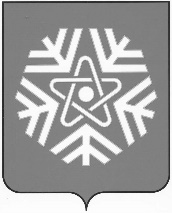 администрация  снежинского  городского  округаПОСТАНОВЛЕНИЕ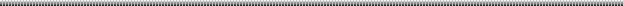         ПРОЕКТО выявлении правообладателейранее учтенного объектанедвижимостиВ соответствии со статьей 69.1 Федерального закона от 13.07.2015 № 218-ФЗ «О государственной регистрации недвижимости», на основании договора № 7611 о безвозмездной передаче квартиры в собственность граждан от 02.06.1997, руководствуясь статьями 34, 39 Устава муниципального образования «Город Снежинск»,ПОСТАНОВЛЯЮ:В отношении жилого помещения с кадастровым номером 74:40:0101012:3262, площадью 43,8 кв. м, местоположение: Челябинская обл., г. Снежинск, улица Дзержинского, дом 19, квартира 31, в качестве его правообладателей, владеющих данным жилым помещением недвижимости на праве долевой собственности (по ½ доли), выявлены:Родэ Наталия Геннадьевна,       года рождения, СНИЛС       , паспорт гражданина Российской Федерации серия      №          , выдан                                        , адрес регистрации по месту жительства:                                                                ;Родэ Кирилл Александрович,         года рождения, СНИЛС            , паспорт гражданина Российской Федерации серия     №         , выдан                             , адрес регистрации по месту жительства:                                                       .Право собственности Родэ Наталии Геннадьевны и Родэ Кирилла Александровича на указанный в пункте 1 настоящего постановления объект недвижимости подтверждается договором № 7611 о безвозмездной передаче квартиры в собственность граждан от 02.06.1997, зарегистрированным в БТИ 30.06.1997. Отделу жилья и социальных программ администрации города Снежинска направить в орган регистрации прав настоящее постановление, заявление о внесении в Единый государственный реестр недвижимости сведений о правообладателе ранее учтенного объекта недвижимости и иные документы, необходимые для внесения изменений в сведения Единого государственного реестра недвижимости.4. Контроль за выполнением настоящего постановления возложить на заместителя главы городского округа Д.А. Шарыгина.Глава Снежинского городского округа 					                           А.С. Пульниковот№